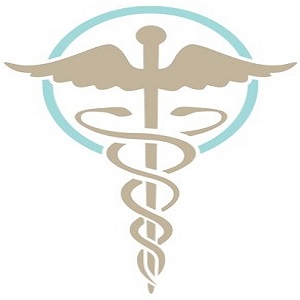 This is a report on the condition of a Swimming Pool/Spa as inspected by PHD POOL DOCTOR. The scope of the inspection was limited to those aspects of the Swimming Pool/Spa and related Equipment, which were observable by visual external inspection from the ground surface. No pressure tests were performed on the plumbing and none of the Swimming Pool/Spa Equipment Components were disassembled for purposes of this inspection. This report is based upon the current condition of the swimming pool and does not reflect future conditions that may yet arise. All the findings in this report are time sensitive and expire in 30 days.PHD POOL DOCTOR makes no representation as to existing conditions of the Swimming Pool/Spa and related Equipment other than as set forth herein and observable by inspection in the manner set forth above. Allowances will have been made if the Swimming Pool/Spa is not operational. PHD POOL DOCTOR makes NO WARRANTIES, expressed or implied, relating to the present condition of the Swimming Pool/Spa and/or Equipment nor suitability for continued service.Any party relying in this report understands that the liability of PHD POOL DOCTOR, arising from the inspection on which this report is based, shall be limited to the amount of the inspection fee paid.THIS IS NOT A CONTRACT OR A BID, BUT A FORM FOR INSPECTION ONLY. IF ANY REPAIRS ARE NEEDED, OR IF WARRANTIES OR CONDITIONS OTHER THAN THAT STATED ABOVE ARE REQUIRED, A SEPARATE CONTRACT PROPOSAL SHALL BE PROVIDED.The inspector does not make any determinations of compliance or noncompliance with Residential Swimming Pool/Spa Standard Code for the County in which the Swimming Pool/Spa is located, or with local building codes or ordinances, except as specifically noted. The issuance of this repot does not imply that the Swimming Pool/Spa is in Compliance with such Standards, Codes, or Ordinances.I HAVE READ AND AGREE TO THE TERMS SPECIFIED ABOVE:Signature____________________________________________________	Date__________________________Swimming Pool/Spa Inspection ReportPool/Spa Address:City, State Zip Code:Inspection Requested By:Requestors Address:City, State Zip Code:Phone Number:Inspected By:Inspection Date & Time:Size:Depth:Volume (gallons):Shape:I. VISUAL ASSESSMENT OF STRUCTUREGOODFAIRPOORNONENOTES/COMMENTS1.   Tile and Grouting2.   Interior Finish; Type3.   Deck Interface with Pool/Spa4.   Caulking/Expansion Joints5.   CopingII. DECK EQUIPMENTGOODFAIRPOORNONENOTES/COMMENTS1.   Skimmer(s); Number:2.   Ladder(s); Number: 3.   Handrails; Number:4.   Main Drain Cover5.   Anchors6.   Inlets7.   Lights/GFCI8.   Ropes9.   Fittings10. Diving Board/Water Slide11. Cover(s); Type:12. Fencing; Type:13. Gates(s); Number:III. MECHANICAL EQUIPMENTGOODFAIRPOORNONENOTES/COMMENTS1.   Pumps/Motors2.   Filter; Type3.   Heater; Type:4.   Piping5.   Valves6.   Chemical Feeders7.   Gauges8.   Automatic Cleaning Equipment9.   Time Clocks/Controls10.  SwitchesIV. WATER CHEMISTRYGOODFAIRPOORNONENOTES/COMMENTS1.   Overall Chemical AssessmentV. Additional Findings or Recommendations:V. Additional Findings or Recommendations:V. Additional Findings or Recommendations:V. Additional Findings or Recommendations:V. Additional Findings or Recommendations:V. Additional Findings or Recommendations: